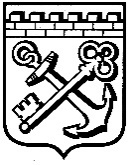 КОМИТЕТ ГРАДОСТРОИТЕЛЬНОЙ ПОЛИТИКИЛЕНИНГРАДСКОЙ ОБЛАСТИПРИКАЗот ___________ № ___Об уточнении правил землепользования и застройкичастей территорий, входящих в составмуниципального образования «Каменногорское городское поселение» Выборгского района Ленинградской области и отмене приказа Комитета градостроительной политики Ленинградской области
от 24 марта 2021 года № 29В соответствии со статьей 33 Градостроительного кодекса Российской Федерации, пунктом 1 части 2 статьи 1 областного закона от 7 июля 2014 года      № 45-оз «О перераспределении полномочий в области градостроительной деятельности между органами государственной власти Ленинградской области и органами местного самоуправления Ленинградской области», пунктом 2.13 Положения о Комитете градостроительной политики Ленинградской области, утвержденного постановлением Правительства Ленинградской области от 9 сентября 2019 года № 421, в связи с установлением зон затопления, подтопления, приказываю:1. Уточнить правила землепользования и застройки частей территорий, входящих в состав муниципального образования «Каменногорское городское поселение» Выборгского района Ленинградской области, утвержденные решением совета депутатов муниципального образования «Каменногорское городское поселение» Выборгского района Ленинградской области от 06 декабря 2012 года № 38 (с изменениями), согласно приложению к настоящему приказу.2. Отменить приказ Комитета градостроительной политики Ленинградской области от 24 марта 2021 года № 29 «Об уточнении правил землепользования и застройки частей территорий, входящих в состав муниципального образования «Каменногорское городское поселение» Выборгского района Ленинградской области.Председатель комитета	                                                                       И.Я.Кулаков